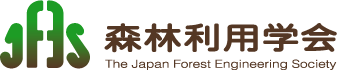 第２３回学術研究発表会・意見交換会講演要旨集平成２８年１１月２５日（金）～２６日（土）11月25日　東京大学農学部1号館８番教室11月26日　東京大学農学部2号館化学第2講義室主催：森林利用学会第2３回学術研究発表会・意見交換会プログラム11月25日（金）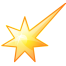 12:30～		受付13:00～	13:10	開会・会長挨拶13:10～	13:20	学会日程内容について　主催事務局13:20～	15:00	講演会「森林利用学の来し方と未来」　　　　　　　　　酒井秀夫　（東京大学大学院農学生命科学研究科）15:00～	15:30	休憩セッション1　	座長：仁多見俊夫（東京大学）15:30～15:55	作業道改良と導入可能な作業システムについて	○山﨑真・山﨑敏彦（高知県立森林技術センター）・鈴木保志（高知大学）、三谷幸寛・森本正延（香美森林組合）長澤佳暁（社団法人高知県山林協会）15:55～16:20	額田木の駅における出荷者及び木材搬出の実態調査	○狩場晴也・近藤稔（名大院生命農）16:20～16:45	緩～中傾斜地における機械地拵えの生産性と植生に与える影響	○大矢信次郎・西岡泰久・戸田堅一郎・宮崎隆幸（長野県林総セ）・陣川雅樹・上村巧・中澤昌彦・猪俣雄太・倉本惠生（森林総研）16:45～17:10	ヒノキ漸伐林の終伐における更新木損傷とモデル化	○大塚大・守口海・松永宙樹（信大院農）斎藤仁志・植木達人（信大農）17:30～	懇親会　（会場：弥生講堂セイホクギャラリー　会費：一般5千円　学生３千円）11月26日（土）セッション2　	座長：鈴木保志（高知大学）10:00～10:15	チェーンソー人力作業のデータ収集とモデル化　－スマートチェーンソー－	○仁多見俊夫(東大院農)・石洙一(TOKIMEK KOREA)・飛田京子(東大院農)10:15～10:30	身体に応じた植栽器具の柄の長さに関する考察	○今冨裕樹（東京農大）・旗生規（日本森林技術協会）・猪俣雄太・伊藤崇之・山口浩和（森林総研）・鹿島潤（森林総研四国）・山田健（森林総研北海道）10:30～10:45	林業用レインウェアの開発	○松村哲也（信州大・理）・工藤義治（八戸市森林組合）10:45～11:00	静岡県三島市における間伐事業の生産性および経済収支について	○亀山翔平(日大大学院生物)・鈴木礼(森ラボ)・吉岡拓如・井上公基(日大生物)11:00～11:05	質疑応答・討論セッション3　	座長：櫻井倫（宮崎大学）11:05～11:20	集材可否判定による集材可能範囲の推定	○白澤紘明（信州大学）・鈴木秀明・岡田広行（住友林業）11:20～11:35	林内作業車による軽架線集材の生産性と索張り方式の検討	○青木遥（高知大院総人自）・鈴木保志（高知大農）・Birundu Abednego Osindi（高知大院総人自）・山﨑真・山﨑敏彦（高知県立森林技術センター）11:35～11:50	5胴式タワーヤーダを用いた横取型エンドレスタイラー式によるヒノキ皆伐作業の生産性	○片桐智之（岡山県森林研）11:50～12:05	タワーヤーダ設置可能地点の抽出に関する研究	○脇谷すみれ・近藤稔（名大院生命農）12:05～12:10	質疑応答・討論セッション4　	座長：吉岡拓如（日本大学）13:30～13:45	林業用繊維ロープの損傷程度と残存強度	○鈴木保志・杉尾真菜（高知大農）・山﨑敏彦・山﨑真（高知県立森林技術センター）・川久保宜幸（高知県産業振興推進部）13:45～14:00	放置したかかり木の挙動	○松本武・岩岡正博（東京農工大院）14:00～14:15	設置後の経過年数が10年を超えたスギ小径木を使った補強土壁の耐久性	○與儀兼三・渡辺靖崇・藤田和彦（広島総研林技セ）・石井利典（広島県林業課）14:15～14:20	質疑応答・討論セッション5　	座長：長谷川尚史（京都大学）14:20～14:35	スギコンテナ苗の下刈り作業に関する一考察について	○伊藤俊一（宮城県林業技術総合セ）・梅田久男（元宮城県林業技術総合セ）14:35～14:50	下刈作業機械化におけるRFIDによる植栽木識別技術の開発	○山田健・佐々木尚三・古家直行（森林総研北海道）・小山潤・蓮沼博仁・西村悠馬・中島未羽（マーストーケンソリューション）14:50～15:05	植栽・下刈り作業自動化のための精密位置決め技術の開発	○佐々木尚三・古家直行・山田健（森林総研北海道）・中根貴雄・小玉哲大（フォテク）本田雅昭・栗川二郎（ティンバーテック）15:05～15:10	質疑応答・討論15:10～	学生優秀論文発表賞　表彰式・閉会